Aufgabe:Schauen Sie sich das Interview mit Björn Höcke (September 2019) mit dem Fokus auf die verwendeten 
Begriffe und Redewendungen an. Notieren Sie die Begriffe und Redewendungen in der ersten Spalte. 
Machen Sie auch Notizen, wie Höcke die Verwendung historisch kontaminierter Begriffe rechtfertigt.
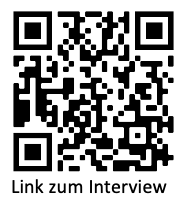 Wenn Sie das Interview zu Ende geschaut haben, recherchieren Sie bitte eigenständig die historischen 
Hintergründe der von Höcke verwendeten Begriffe. Halten Sie Ihre Ergebnisse in der rechten Spalte
fest. Eine Hilfestellung finden Sie in den beiden Links:https://www.dw.com/de/verbrannte-w%C3%B6rter-sprechen-wir-noch-wie-die-nazis/a-47957180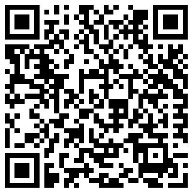 https://www.mdr.de/geschichte/zeitgeschichte-gegenwart/sprache-rechtspopulisten-nationalsozialisten-nazis-100.html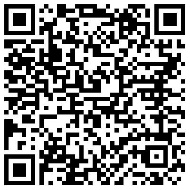 Toxische Begriffe und ihre HerkunftVerwendete Begriffe/RedewendungenArgumentation HöckesHistorischer Hintergrund